
Agencija za pravni promet i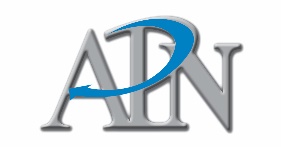 posredovanje nekretninamaSavska 41/VI10 000 ZagrebNa temelju Odluke o uvjetima, mjerilima i postupku za utvrđivanje reda prvenstva za kupnju stanova iz Programa društveno poticane stanogradnje na području Općine Fužine od 14. prosinca 2020. godine i Javnog poziva za prikupljanje zahtjeva za kupnju stanova iz Programa društveno poticane stanogradnje (POS) na području Općine Fužine radi utvrđivanja Liste reda prvenstva objavljenog dana 12. veljače 2021. godine podnosimZAHTJEV ZA KUPNJU STANAiz Programa društveno poticane stanogradnje na području Općine FužineOSOBNI PODACI PODNOSITELJA ZAHTJEVA ____________________________________________________________________Ime i prezime_____________________________________________________________________OIB_____________________________________________________________________Mjesto rođenja_____________________________________________________________________Adresa  i broj pošte_____________________________________________________________________Telefon/mobitel_____________________________________________________________________e- mail adresaPODACI O ČLANOVIMA OBITELJSKOG DOMAĆINSTVA Naputak: u tablicu upišite podatke članova Vašeg obiteljskog domaćinstva na koje se odnosi 	rješavanje stambenog pitanja.UVJETI STANOVANJAOdgovarajućim stanom ili kućom u smislu stavka 1. ovog članka smatra se vlasništvo stambenog prostora (stana ili kuće) koji je primjereno opremljen infrastrukturom (voda, kanalizacija, struja i dr.) i udovoljava higijensko-tehničkim uvjetima za zdravo stanovanje, veličine oko 35 m2 korisne površine stana ili kuće za jednu osobu, odnosno za svaku daljnju osobu još oko 10 m2 (dozvoljeno je odstupanje do 2 % površine ).Odgovarajućim stanom ne smatra se stan u vlasništvu fizičke osobe koji koristi zaštićeni najmoprimac.Naputak: označite sa X  jedan od ponuđenih odgovora.STAMBENI STATUS Naputak: označite sa X jedan od ponuđenih odgovora ukoliko se nalazite u jednoj od 	navedenih kategorija.BROJ ČLANOVA OBITELJSKOG DOMAĆINSTVAČlanovima obiteljskog domaćinstva podnositelja zahtjeva iz stavka 1. ovog članka smatraju se bračni drug, izvanbračni drug, formalni životni partner, neformalni životni partner, potomak, roditelj i osobe koje je podnositelj zahtjeva ili član obiteljskog domaćinstva prema zakonu dužan uzdržavati, a koji su na dan objave Jabvnog poziva prijavljeni na istoj adresi prebivališta kao i podnositelj zahtjeva.Samohrani roditelj, posvojitelj ili partner skrbnik je roditelj koji nije u braku, ne živi u izvanbračnoj zajednici ili neformalnom životnom partnerstvu, a sam skrbi i uzdržava svoje dijete što znači da nema prihoda od drugog odsutnog ili umrlog roditelja.Naputak: označite sa X  jedan od ponuđenih odgovora.PREBIVALIŠTE NA PODRUČJU OPĆINE FUŽINE PODNOSITELJA ZAHTJEVA:_______________Naputak: na crtu upišite ukupan broj mjeseci prebivanja na području Općine Fužine, a ukoliko nikada niste prebivali na području Grada Zagreba stavite kosu crtu „/“.ŽIVOTNA DOB PODNOSITELJA ZAHTJEVA U TRENUTKU PODNOŠENJA ZAHTJEVA :___________Naputak: na crtu upišite puni broj godina starosti.STRUČNA SPREMA PODNOSITELJA ZAHTJEVANaputak: označite sa X jedan od ponuđenih odgovora.BROJ DJECE PREDŠKOLSKE DOBI I DJECE NA ŠKOLOVANJU:__________Naputak: na crtu upišite broj djece predškolske dobi i/ili na redovnom školovanju, a ako nemate djecu ili nemaju navedeni status stavite kosu crtu „/“.INVALIDITET ILI TJELESNO OŠTEĆENJE PODNOSITELJA ZAHTJEVA ILI ČLANA NJEGOVA OBITELJSKOG DOMAĆINSTVA:_____________%Naputak: na crtu upišite postotak invaliditeta ili tjelesnog oštećenja, a ako nemate navedeni 	status stavite kosu crtu „/“.DIJETE S TEŠKOĆAMA U RAZVOJU: Naputak: označite sa X jedan od ponuđenih odgovora.STATUS HRVATSKOG BRANITELJA  IZ DOMOVINSKOG RATA PODNOSITELJA ZAHTJEVANaputak: označite sa X jedan od ponuđenih odgovora.STATUS HRVATSKOG RATNOG VOJNOG INVALIDA I HRVATSKOG BRANITELJA IZ DOMOVINSKOG RATA S UTVRĐENIM POSTOTKOM OŠTEĆENJA ORGANIZMANaputak: označite sa X  jedan od ponuđenih odgovora ukoliko se nalazite u jednoj od 	navedenih kategorija.STATUS ČLANA OBITELJI POGINULOG, ZATOČENOG ILI NESTALOG HRVATSKOG BRANITELJA IZ DOMOVINSKOG RATA PODNOSITELJA ZAHTJEVANaputak: označite sa X  jedan od ponuđenih odgovora.Izjavljujem, pod materijalnom i kaznenom odgovornošću, da su svi podaci navedeni u zahtjevu istiniti.Potpisom ovoga zahtjeva dajem svoju suglasnost Agenciji za pravni promet i posredovanje nekretninama (u daljnjem tekstu: APN ) da moje osobne podatke može koristiti, obrađivati  i dati na obradu drugim pravnim osobama isključivo u svrhu ostvarivanja javnih ovlasti APN-a.U ____________________dana __________2021. godinePrilozi  koje je potrebno dostaviti uz Zahtjev:domovnicu ili presliku osobne iskaznice – za podnositelja zahtjeva,rodni list ili vjenčani list ili izvadak iz registra životnog partnerstva - za podnositelja zahtjeva i članove obiteljskog domaćinstva navedene u zahtjevu za kupnju stana (ne starije od 6 mjeseci od dana podnošenja zahtjeva), uvjerenje o prebivalištu – za podnositelja zahtjeva i članove obiteljskog domaćinstva navedene u zahtjevu za kupnju stana, koje izdaje policijska uprava (ne starije od 30 dana od dana podnošenja zahtjeva), javnobilježnički ovjerenu izjavu danu pod materijalnom i kaznenom odgovornošću kojom podnositelj zahtjeva za sebe i članove obiteljskog domaćinstva izjavljuje da on i članovi obiteljskog domaćinstva navedeni u zahtjevu za kupnju stana nemaju u vlasništvu stan ili kuću na području Republike Hrvatske, odnosno da u vlasništvu imaju neodgovarajući stan ili kuću (ne starija od 30 dana od dana podnošenja zahtjeva).U slučaju da su podnositelj zahtjeva i/ili članovi obiteljskog domaćinstva za koje se daje ovjerena izjava da nemaju u vlasništvu stan ili kuću na području Republike Hrvatske, nasljednici imovine, trebaju još priložiti i rješenje o nasljeđivanju.dokaz stambenog statusa: ugovor o najmu stana - ovjeren ili prijavljen u poreznoj upravi (priznavati će se važeći ugovori o najmu stana koji su ovjereni kod javnog bilježnika ili prijavljeni u nadležnoj poreznoj upravi najkasnije dan prije objave Javnog poziva) ili izjava o stanovanju kod člana obitelji, potpisana od strane podnositelja zahtjeva dana pod kaznenom odgovornošću te supotpisana od strane dva svjedoka;e-izvadak ili izvadak iz zemljišne knjige izdan od strane Zemljišno knjižnog odjela nadležnog suda kao dokaz vlasništva neodgovarajućeg stana uz obvezatno naznačenu adresu, strukturu i ukupnu površinu stana u vlasništvu - za podnositelja zahtjeva i članove obiteljskog domaćinstva i sl.,izjavu o postojanju izvanbračne zajednice ili neformalnog životnog partnerstva, potpisana od strane podnositelja zahtjeva i izvanbračnog supružnika ili neformalnog životnog partnera, dana pod kaznenom odgovornošću te supotpisana od strane dva svjedoka i ovjerena od strane javnog bilježnika,dokaz o školskoj spremi (svjedodžba o završenom školovanju, radna knjižica, diploma)dokaz o školovanju djece - potvrda/ uvjerenje škole ili visokog učilišta,rješenje nadležne službe Hrvatskog zavoda za mirovinsko osiguranje o utvrđenom stupnju invaliditeta - za podnositelja zahtjeva i/ili člana obiteljskog domaćinstva, odnosno nalaz i mišljenje nadležnog tijela o utvrđenim teškoćama u razvoju djeteta, potvrdu nadležnog tijela državne uprave o vremenu sudjelovanja u Domovinskom ratu za podnositelja zahtjeva,rješenje nadležnog ministarstva o utvrđenom invaliditetu za hrvatske ratne vojne invalide iz Domovinskog rata,potvrdu o statusu člana obitelji poginulog, zatočenog, nestalog hrvatskog branitelja iz Domovinskog rata - za podnositelja zahtjeva.Isprave se mogu podnijeti i kao preslike, odnosno izjave bez ovjere potpisa davatelja izjave.Podnositelj zahtjeva dužan je izvornike podnijeti na uvid službenim osobama APN-a najkasnije prilikom odabira stana, kao i izjave iz točaka 4.,5.,6., dostaviti s ovjerom potpisa davatelja izjave.IME I PREZIMEOIBGODINA ROĐENJASRODSTVO S PODNOSITELJEM ZAHTJEVAOSTALI PODACI (zaposlen, nezaposlen, učenik, student, u mirovini i sl.)1.2.3.4.5.6.7.Nemam stan ili kuću u vlasništvu, odnosno prvi put stječem stanVlasnik neodgovarajućeg stana ili kućeVlasnik odgovarajućeg stana ili kućeNajmoprimac (podstanar) kod pravne ili fizičke osobe sa slobodno ugovorenom najamninom            Stanovanje kod člana obiteljskog domaćinstva                                                                                  Zaštićeni najmoprimac sa zaštićenom najamninom                       Samac 2 člana 3 člana 4 člana 5 članova i više Samohrani roditelj ili posvojiteljNSS SSS VŠS VSS MR.SC. DR.SC. DA             NE          DA             NE          DA             NE          DANE               Podnositelj zahtjeva